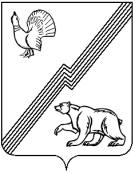 АДМИНИСТРАЦИЯ ГОРОДА ЮГОРСКАХанты-Мансийского автономного округа – Югры ПОСТАНОВЛЕНИЕот 02 сентября 2020 года									          № 1221О внесении изменения в постановлениеадминистрации города Югорска от 08.11.2019 № 2407 «Об утверждении Положения об оплате труда лиц, занимающихдолжности, не отнесенные к должностяммуниципальной службы, и осуществляющихтехническое обеспечение деятельностиадминистрации города Югорска»В соответствии со статьями  144, 145 Трудового  кодекса Российской Федерации:1. Внести в  приложение к постановлению администрации города Югорска от 08.11.2019 № 2407 «Об утверждении Положения об оплате труда лиц, занимающих должности, не отнесенные к должностям муниципальной службы, и осуществляющих техническое обеспечение деятельности администрации города Югорска» (с изменениями от 22.11.2019                   № 2504, от 27.12.2019 № 2805, от 18.05.2020 № 658, от 10.06.2020 № 750) изменение, изложив подпункт 2.1 пункта 2 таблицы 1 в следующей редакции:«».2. Опубликовать постановление в  официальном печатном издании города Югорска и разместить на официальном сайте органов местного самоуправления города Югорска.3. Настоящее постановление вступает в силу после его официального опубликования.4. Контроль за выполнением постановления возложить на первого заместителя главы города Югорска Д.А. Крылова.Глава города Югорска                                                   				         А.В. Бородкин2.11 квалификационный уровень(категория - специалисты)Инспектор, техник-программист4046